BCH ĐOÀN TP. HỒ CHÍ MINH			     ĐOÀN TNCS HỒ CHÍ MINH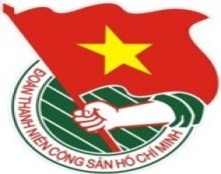 	***		TUẦN LỄ	          TP. Hồ Chí Minh, ngày 30 tháng 9 năm 2017	40/2017LỊCH LÀM VIỆC CỦA BAN THƯỜNG VỤ THÀNH ĐOÀN(Từ 02-10-2017 đến 08-10-2017)Trọng tâm: Hội thi Nghi thức Hội - Điều lệ Hội, múa hát tập thể năm 2017Lễ kỷ niệm 61 năm Ngày truyền thống Hội Liên hiệp Thanh niên Việt Nam và tuyên dương Giải thưởng “15 tháng 10” cấp Trung ương* Lịch làm việc thay thư mời trong nội bộ cơ quan Thành Đoàn.Lưu ý: Các đơn vị có thể download lịch công tác tuần tại website Thành Đoàn  (www.thanhdoan.hochiminhcity.gov.vn) vào sáng thứ 7 hàng tuần.	TL. BAN THƯỜNG VỤ THÀNH ĐOÀN	CHÁNH VĂN PHÒNG	(đã ký)	Trần Thu HàNGÀYGIỜNỘI DUNG - THÀNH PHẦNĐỊA ĐIỂMTHỨ HAI02-1007g30Dự Lễ khai giảng năm học năm 2017 – 2018 trường Trung cấp Kỹ thuật Nguyễn Hữu Cảnh (TP: đ/c Q.Sơn, N.Tuấn)Cơ sở08g30Họp giao ban Thường trực - Văn phòng (TP: Thường trực, lãnh đạo Văn phòng)P.B208g30✪  Dự Lễ khai giảng năm học 2017 - 2018 trường Đại học Kinh tế - Luật - ĐHQG TP.HCM (TP: đ/c K. Vân)Cơ sở09g30  Giao ban Báo Tuổi Trẻ (TP: đ/c T.Liễu)Báo Tuổi Trẻ11g00  Hội ý nhóm phụ trách nội dung thư của thanh thiếu nhi Thành phố gửi Đại hội (TP: đ/c K.Vân, T.Quang, K.Hưng, M.Hải, đại diện Hội LHTN TP, đại diện Hội Sinh viên TP, đại diện Hội đồng Đội TP)P.A914g00Nghe Ban Tuyên giáo Thành ủy góp ý cho dự thảo văn kiện Đại hội Đoàn Thành phố lần thứ X, nhiệm kỳ 2017 – 2022 (TP: đ/c H.Sơn, Q.Sơn, Liễu, T.Hải, K.Hưng, T.Quang, P.Thảo, N.Linh, M.Hải, Hà, T.Nguyên, thành viên Tổ tham mưu văn kiện)Ban Tuyên giao Thành ủy14g00  Họp Hội đồng khoa học đánh giá các bài báo tham dự Hội nghị khoa học An toàn thực phẩm và An ninh lương thực năm 2017 (TP: đ/c K.Thành, Đ.Sự, Hội đồng khoa học, TT PTKHCN Trẻ)HT TT PTKHCN Trẻ17g00Họp nhóm phụ trách Chương trình “Vầng trăng yêu thương” dành cho thiếu nhi có hoàn cảnh đặc biệt trên địa bàn Thành phố năm 2017 (TP: đ/c T. Liễu, Ban TN, Ban Giám đốc NTN TP)P.A9THỨ ba03-1008g00Dự Hội nghị Thành ủy lần thứ 14 – Cả ngày (TP: đ/c H.Sơn)HTTPTHỨ ba03-1008g00Dự Hội nghị tổng kết đánh giá 13 năm thi hành Luật thi đua, khen thưởng trên địa bàn Thành phố Hồ Chí Minh (TP: đ/c Q.Sơn, P.Thiện)TT BDCT Quận 514g00  Dự chương trình “Vầng trăng yêu thương” dành cho thiếu nhi có hoàn cảnh đặc biệt năm 2017 (TP: đ/c P.Thảo, Đ.Sự, N.Trâm)TT GD dạy nghề thiếu niên TP14g00  Dự Hội nghị sơ kết giữa nhiệm kỳ Hội LHTN Việt Nam Quận 11 (TP: đ/c K. Vân, T.Đạt)HT Công an Quận 1117g30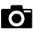 Chương trình Trung thu cho con em CB-CNV cơ quan chuyên trách Thành Đoàn (TP: đ/c H.Sơn, Q.Sơn, T.Liễu, Công đoàn CSTV khối phong trào, Liên chi Đoàn khối phong trào, CB-CNV)Sảnh cơ quanTHỨ BA03-10(TIẾP THEO)18g00Chương trình “Vầng trăng yêu thương” dành cho thiếu nhi có hoàn cảnh đặc biệt trên địa bàn Thành phố năm 2017 (TP: đ/c H. Sơn, Q. Sơn, T. Liễu, N. Tuyền, Ban TN, NTN TP)NTN TP19g00Dự lễ trao học bổng dành cho tân sinh viên vượt khó, học giỏi trúng tuyển đại học – cao đẳng năm 2017 và kỷ niệm 15 năm học bổng “Tiếp sức đến trường” (TP: đ/c H.Sơn)Đài truyền hình Thành phốTHỨ Tư04-1007g30✪Dự Đại hội đại biểu Đoàn TNCS Hồ Chí Minh Lực lượng vũ trang Quân khu 7 lần thứ IX, nhiệm kỳ 2017 – 2022 (TP: đ/c H.Sơn, M.Hải, M.Linh)HT Quân khu 714g00Tiếp đoàn giám sát Đảng ủy Khối Dân – Chính – Đảng Thành phố (TP: đ/c H.Sơn, H.Yến, Q.Sơn, T. Liễu, Đảng ủy viên Đảng ủy cơ quan Thành Đoàn)P. B214g00  Làm việc với Trung tâm Hỗ trợ Thanh niên Công nhân Thành phố về hoạt động kỷ niệm 35 năm Ngày truyền thống thanh niên công nhân thành phố và hoạt động chăm lo Tết năm 2018 (TP: Đ/c T.Quang, Ban CNLĐ, BGĐ Trung tâm)P.A916g30  Dự chương trình “Vầng trăng yêu thương” dành cho trẻ em có hoàn cảnh đặc biệt năm 2017 (TP: đ/c T. Hải, M.Linh, T. Hương)Làng Trẻ em SOS Gò Vấp18g00Chương trình Trung thu cho con Công chức, Viên chức - Lao động cơ quan Thành Đoàn (TP: đ/c H.Sơn, Q.Sơn, T.Liễu, T.Quang, T.Nguyên, P.Sơn, BCH, UBKT Công đoàn Cơ quan Thành Đoàn, BCH Đoàn Cơ quan Thành Đoàn, Chủ tịch - Phó Chủ tịch Công đoàn, Bí thư – Phó Bí thư các Chi đoàn trực thuộc ĐCQ)NTN TPTHỨ NĂM05-1008g00✪  Dự Lễ kỷ niệm 55 năm Ngày thành lập trường Đại học Sư phạm Kỹ thuật TP.HCM (TP: đ/c Q.Sơn, N.Linh)Cơ sởTHỨ NĂM05-1008g00✪  Dự Liên hoan “Thủ lĩnh thanh niên công nhân cụm Dịch vụ sống đẹp - giỏi nghề” chào mừng kỷ niệm 35 năm Ngày truyền thống thanh niên công nhân thành phố Hồ Chí Minh (TP: đ/c T.Quang, Goul, Ban CNLĐ)H.Cần GiờTHỨ NĂM05-1008g30Hội nghị thông tin cấp ủy khu vực Đại học - Cao đẳng - Trung cấp chuyên nghiệp Học kỳ 1, năm học 2017 – 2018 (TP: đ/c H.Sơn, T.Liễu, K.Hưng, Ban TNTH, lãnh đạo các Ban - VP, các đơn vị sự nghiệp, cấp ủy cơ sở theo thư mời)HTTHỨ NĂM05-1010g30Họp xét thi đua quý III/2017 cơ quan chuyên trách Thành Đoàn (TP: đ/c H.Sơn, thành viên Hội đồng thi đua khen thưởng cơ quan chuyên trách Thành Đoàn)P.B214g00Họp Hội đồng thẩm định giải thưởng Nguyễn Văn Trỗi lần 10 năm 2017 (TP: đ/c H.Sơn, Q.Sơn, Liễu, T.Quang, Thành phần theo thư mời)P.B215g30Họp Ban Thường vụ Thành Đoàn (TP: đ/c H.Sơn, BTV Thành Đoàn )P.B2THỨ SÁU06-1007g30 ✪Dự Đại hội đại biểu Đoàn TNCS Hồ Chí Minh Tỉnh Tây Ninh lần thứ XIII, nhiệm kỳ 2017 - 2022 (TP: đ/c H.Sơn, T. Đạt)Tỉnh Tây Ninh08g00Lớp tập huấn Ban Chỉ huy liên đội toàn thành năm 2017 - Khối THCS (TP: đ/c T.Liễu, N.Nhung, T.Sáu, Ban Thiếu nhi, Trường Đoàn Lý Tự Trọng, thành phần theo KH)TT SHDN TTN TPTHỨ SÁU06-1008g00✪  Làm việc với Ban Thường vụ Đoàn trường CĐ Viễn Đông về chương trình công tác Đoàn và phong trào thanh niên năm học 2017- 2018 (TP: đ/c K.Vân, Ban Quốc tế, đại diện Ban TNTH)Cơ sở18g30  Dự Hội nghị tuyên dương “Người con hiếu thảo” Quận Phú Nhuận (TP: đ/c K.Vân, đại diện Ban MT-ANQP-ĐBDC)Quận Đoàn Phú NhuậnTHỨ BẢY07-1008g00  Dự Ngày hội “Tự hào thanh niên công nhân Thành phố” - chào mừng kỷ niệm 35 năm Ngày truyền thống thanh niên công nhân thành phố Hồ Chí Minh của cụm Hành chính Sự nghiệp (TP: đ/c T.Quang, Thanh, Ban CNLĐ)Cơ sở08g00  Tham gia Ban giám khảo Hội thi tiếng Anh “Hướng dẫn viên du lịch nhí - năm 2017” của Quận Đoàn 2 (TP: đ/c K.Vân )Nhà thiếu nhi Quận 209g30Dự lễ tuyên dương “Cán bộ, công chức, viên chức trẻ, giỏi, thân thiện” cụm Hành chính Sự nghiệp năm 2017 (TP: đ/c H.Sơn, T.Quang, X.Thanh)Bảo tàng Tôn Đức Thắng14g00  Dự Vòng chung kết Hội thi “Cán bộ Hội - thanh vận giỏi” của Quận Đoàn Phú Nhuận (TP: đ/c K.Vân )Cơ sở17g00 Dự tiệc chiêu đãi đoàn đại biểu Nhân dân Campuchia tham gia chương trình Gặp gỡ hữu nghị và Hợp tác Nhân dân Việt Nam – Campuchia lần thứ IV (TP: đ/c Q.Sơn)Nhà khách T7819g00 Dự khai mạc chương trình Gặp gỡ hữu nghị và Hợp tác Nhân dân Việt Nam – Campuchia lần thứ IV (TP: đ/c Q.Sơn)Nhà khách T78CHỦ NHẬT08-1006g30Hội thi Nghi thức Hội - Điều lệ Hội, múa hát tập thể năm 2017 (TP: đ/c H.Sơn, M.Hải, T. Đạt, BTC Hội thi, cơ sở Hội, thành phần theo thư mời)Công viên Tao Đàn08g00  Dự hội thi “Đặc nhiệm blouse trắng” của Quận Đoàn Phú Nhuận (TP: đ/c K.Vân )Cơ sở14g00  Tập huấn cho thí sinh tham gia Hội thi Tên lửa nước (TP: đ/c K.Thành, TT PTKHCN Trẻ)THCS Vĩnh Lộc A - Huyện Bình Chánh18g00Lễ kỷ niệm 61 năm Ngày truyền thống Hội Liên hiệp Thanh niên Việt Nam và tuyên dương Giải thưởng “15 tháng 10” cấp Trung ương (TP: đ/c Q.Sơn, T.Liễu, M.Hải, T.Đạt, BTV Thành Đoàn, Ủy ban Hội LHTN Việt Nam Thành phố, cán bộ Thành Đoàn theo phân công, thành phần theo thư mời )Sân 4ANVH TN18g00Dự tiếp xã giao và tiệc chiêu đãi đại biểu tham gia chương trình Gặp gỡ hữu nghị và Hợp tác Nhân dân Việt Nam – Campuchia lần thứ IV (TP: đ/c H.Sơn)KS Rex